台北和平基督長老教會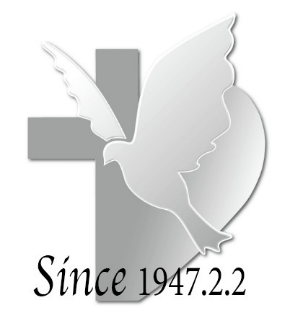 【跟隨基督，同行天路】主日禮拜程序【講道大綱】一、	前言1.	跟著教會的樂活讀經—進入民數記。2.	在路上的反思，是關於個人也關乎群體。二、	進入經文—看見一條抱怨連連的路1.	從嘀咕和抱怨開始—團體中的閒雜人(出12:38, 民11:4)2.	我是一個習慣抱怨的人嗎﹖我身處在一個習慣抱怨的群體中嗎﹖三、	在曠野—這難道不是一條通往應許之地的路﹖1.	留意上帝的供應和出手，也別忘了有上帝的管教。2.	這也是一條塑造上帝子民的旅程，也是你我的信心之旅。四、	結論—你我正走在哪一條路上1.	哪裡是你的應許之地﹖2.	通過階段性的目標，去覺察上帝對你我更深遠的目的。3.	從個人和群體—和平教會眾兄姊一起前往應許之地。【金句】所以，既然我們有這許多見證人如同雲彩圍繞着我們，就該卸下各樣重擔和緊緊纏累的罪，以堅忍的心奔那擺在我們前頭的路程，仰望我們信心的創始成終者耶穌。(希伯來書12:1-2a)【默想和行動】1.	試問，我是一個習慣抱怨的人嗎﹖我身處在一個習慣抱怨的群體中嗎﹖2.	哪裡是你的應許之地﹖請試著去覺察上帝對你我更深遠的目的。【本週樂活讀經進度】【重要事工消息】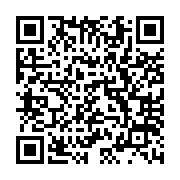 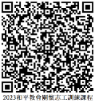 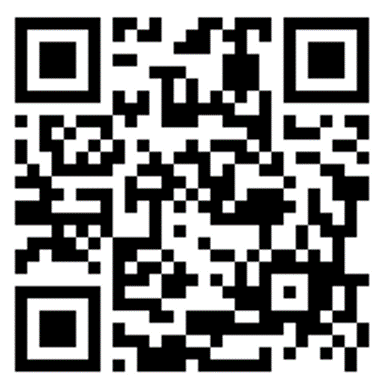 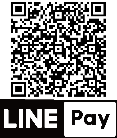 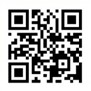 代表本主日有聚會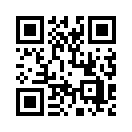 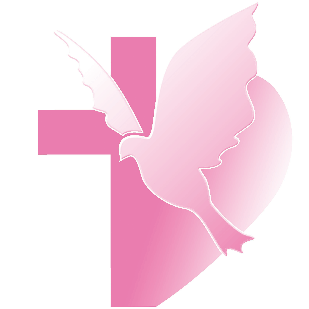 一、前言關於饒恕，一個重要又不容易講的主題，因為每個人對於饒恕的議題，都是親身經歷，卻又不好說出來，關於那些傷害、傷痛、傷感的事和情緒，在每人內心播放著不同的劇情。有些關於饒恕的書，又談的太細，像是會介紹「饒恕的12個步驟」，或像是會解答「饒恕後跟對方需恢復關係嗎﹖」等這類的問題。這些並不是不好，也不是不重要。但我總覺得重點不在那裏，還有更根本的事，是這句話「你給我記住，我絕不能原諒」。請問，你有多常會在心中說出這句話﹖在這舉行聖餐和洗禮的主日，值得我們一起來聆聽主的教導，關於饒恕。二、進入經文今天這段經文，是彼得提出問耶穌的話，我們不知道之前他發生了什麼事，彼得為何要問這問題，我們不清楚。他問「主啊，我弟兄得罪我，我當饒恕他幾次呢？到七次夠嗎？」當時拉比的教導，要原諒別人三次，彼得想說那他假如可以饒恕人七次，就是拉比教導的兩倍再加一次，同時七又是一個完美的數字。當我們讀這段經文時，會感覺到彼得在提出這詢問時，有一種高的自我期許，也有一種期待得到老師的稱讚「耶穌，我的老師，這樣夠吧?」。結果，他被潑了一大桶冷水。耶穌說不是七次，而是七十個七次。意思不是490次，假如可以一次次的計算，那就是永遠的原諒了。接著耶穌說了這個比喻，在比喻中那個王已經先憐憫給那個欠他一萬他連得的僕人，將他所欠的一筆勾銷，全部不用還。但這個僕人在得到主人的饒恕之後，走出來遇見另一個欠他一百個銀幣的同伴，就揪著他，扼住他的喉嚨，說「把你所欠的還我！」他同伴說「寬容我吧，我會還你」。這是他剛才對主人說同樣的話。但他卻不肯，把他同伴下在監裡。這讓其他的同伴實在看不下去，跑去跟主人說。主人就叫他來，說「你這惡奴才，你做了什麼? 難道你不該憐憫你的同伴，像我憐憫你嗎?」耶穌說，你看那主人會怎樣處置這個惡僕人。比喻最後加了這句「你們各人若不從心裡饒恕你的弟兄，我天父也要這樣待你們。」三、關於饒恕的加減乘除請注意，這是我們主耶穌對饒恕的加減乘除。關於耶穌時代的幣制，我查了一下，當時一個他連得等於6,000個銀幣，耶穌在比喻中一萬的他連得和一百個銀幣的換算，等於欠六千萬和欠一百，兩者之間差別這麼大。但即使是這樣，對我們當中好些人，想要認真照聖經的教導來行，還真很想跳過這一段，忽略這一段，因為我們感覺，饒恕，真的很難，不是嗎﹖在我一個多月前的出國期間，沒有看台灣的新聞。回來聽到這段時間有過「白米之亂」，學生和熱炒店老闆、跟媒體以及廣大的網民，讓整件事情沸沸嚷嚷。還有出國前到現在，在台灣社會連續爆出的性騷擾Me too，還繼續在爆發中。我不是說消費者不能有客訴，也不是說性別和權力的關係不該被檢視，過去被隱瞞中沒有公義，真需要有人願意勇敢說出來，加害者需要受到處罰，才能期盼更好的社會環境。但是，從另一個觀察的角度，一再被撻伐之下，加上媒體和網民的留言，談他們該為所做的付上代價時，我們要思想的，在透過罪與罰的眼光檢視下，是否有容許信仰中談到的恩典和赦免呢﹖從外在事件再回到你我個人，各位，你生命中曾經有過被傷害或傷害人的場景嗎﹖你曾選擇饒恕別人，或是你體會到被饒恕嗎﹖在那場景中，除了你以外，還有誰﹖回想在那場景中，一次又一次播放著那些對話、傷害的言詞，甚至是行為造成你的不舒服和傷痛，我們怎麼看待這些經歷呢﹖四、耶穌對饒恕的相關教導和實踐雖然這段耶穌和彼得的對話和比喻，只有出現在馬太福音中。但在耶穌的教導中，饒恕是他時常提到的主題。主耶穌在他的教導中講述上帝的公義，但他更多談到關於上帝的慈愛和饒恕。 太5:7 「憐恤人的人有福了！因為他們必蒙憐恤。使人和睦的人有福了！因為他們必稱為上帝的兒子。」(太5:7,9)太6:14-15「你們饒恕人的過犯，你們的天父也必饒恕你們的過犯；你們不饒恕人的過犯，你們的天父也必不饒恕你們的過犯。」請注意，這是接續在耶穌教導的主禱文之後，馬上再補充和強調的一段。可11:25-26 「你們站著禱告的時候，若想起有人得罪你們，就當饒恕他，好叫你們在天上的父也饒恕你們的過犯。你們若不饒恕人，你們在天上的父也不饒恕你們的過犯。」路6:37b 「你們不要定人的罪，就不被定罪；你們要饒恕人，就必蒙饒恕。」太5:23-24 耶穌說過這樣一段話「因此，你在祭壇前要獻供物給上帝的時候，要是想起有弟兄對你不滿，你就該把供物留在祭壇前，立刻去跟他和解，然後再回來把供物獻給上帝。」(現代中文譯本)獻祭，是要恢復跟神的關係，這事很重要。但耶穌提醒，當你想敬虔地與神和好時，別忘了「與人和好」這件事的重要性和迫切性。同時也請注意，耶穌說的是立刻，而不是待會或是等一下。先去，然後再回來敬虔的獻上禮物給上帝。關於饒恕，耶穌除了教導，也在他的實際行為中表現出來。面對行淫被抓來的婦人被帶到耶穌面前，要聽耶穌會怎麼做時。我們主耶穌說出了一句發人深省的話：「你們中間誰沒有罪，誰就先拿石頭打她。」(約8:7b) 耶穌用饒恕、不定罪來給她重新的機會。還有耶穌被釘在十字架上受苦，面對釘他十字架的人，那些羞辱他、忌妒他、打他、嘲笑他、看熱鬧的這些人，他卻說「父啊！赦免他們，因為他們所做的，他們不知道。」(路23:34) 五、彼得從被饒恕中學習饒恕當然，耶穌的饒恕也曾臨到彼得身上，我想對彼得來說，在耶穌被捉的那天夜裡，在雞啼之前，他曾經連續三次不認主。或許，之後每當他聽見雞叫，都會讓他想起自己很糟很慘的那一幕，真的是不堪回首。當他和其他門徒們回到加利利海邊重新捕魚時，主耶穌親自顯現，三次詢問他「約翰的兒子西門，你愛我嗎?」，雖然彼得說「主啊，是的，你知道我愛你」其實他是表達慚愧，主，我真的愛你愛得不夠。因著耶穌的提問，給他有機會表達悔恨。接著耶穌託付他去牧養祂的羊群，表示已經原諒他，依然信賴他，那是關係的重新修復。那場景對彼得來說也是熟悉的，他曾在這海邊第一次遇見耶穌，耶穌呼召他跟隨，去得人如得魚。各位，那是第二次的機會，耶穌饒恕彼得，給他第二次的機會。我想，如果沒有經歷主耶穌的饒恕，就沒有那個後來在五旬節聖靈降臨時，勇敢見證主、帶領三千人信主的彼得。 從聖經學者的考察，當福音書被寫下來的時間，應是更晚的時候，今天這段經文的對話被口述、被記載下來時，忠實呈現彼得生命的軌跡。彼得對饒恕的理解，不是在他談論他可以饒恕幾次的時候，卻是當他生命被減、被除去，甚至是自己看自己一無是處時，卻被主耶穌的愛所加、所乘，有如欠了六千萬卻被完全地饒恕。而他，就在滿滿的感恩中，突然了解，原來饒恕是怎麼一回事。對彼得來說，被主耶穌饒恕的那一天，是他生命重新開始的日子。我們的生活需要重新開始。我記得曾看過一句話是這樣說的「饒恕是放過別人，同時，饒恕更是放過自己」，不管是對別人或是對我們自己，都需要有重新開始的機會。六、結論—我們都需要有這樣的機會？最後，我來說一個小故事，有一個生活場景是這樣，或許你我也有過類似的經驗。作先生的一整天被工作追著跑，下班後搭乘擁擠的捷運，拖著疲憊的身軀回家，一進門聽見太太用不友善的口氣，質詢他為什麼早上忘了去幫他把廚餘拿去倒，現在都發酸有味道的。然後，在有一搭沒有一搭的對話，加上彼此翻舊帳的「哎呀，你總是…，上次又…」，「你不知道我今天有多忙…」讓對話逐漸成為爭吵的八點檔連續劇。那時，該怎麼辦﹖先生這時說了六個字「那我出去，好嗎﹖」 那我出去，好嗎﹖喔，糟了！但要看這句話是怎麼說的，因為口氣真的很重要。這位先生，開門走出去，在門外調整心緒，讓自己靜下來，調整口氣。然後開門再次進來「我回來了，不好意思，早上我趕著出門，忘了倒廚餘，我現在就去倒」。太太說「先來吃飯吧。」你我都需要有這樣的機會，面對上帝，你渴望有重新開始的時候，那面對別人呢﹖雖然那真的不容易，但你願意試試看嗎﹖ 在基督信仰中的重生和洗禮，所代表的重要意義，就是在耶穌裡，我們有一個新的開始。「若有人在基督裡，他就是新造的人，舊事已過，都變成新的了。」(林後5:17) 我們期盼有一個新的開始，是知道我們雖無法改變過去這些事，但我在主裡，有力量能往前走。「真正饒恕的心，是重生所結的果子。」耶穌代替我們的贖罪捨己，讓我們有機會重新開始--我們能恢復和上帝的關係，不僅如此，也讓我們有機會恢復人和人之間的關係。饒恕，真是一件不容易的事，今天在這個禮拜堂中，我們等下要一同見證受洗，一同領受聖餐，紀念耶穌為我們擺上的極大代價，如果在這當中讓我們想起了，關於饒恕，關於饒恕的加減乘除，求主聖靈引領，讓我們從這裡出去時，會有所不同。在這時，牧師要我們用一點時間，為自己禱告。在人生的酸甜苦辣中，實在也關係到饒恕的加減乘除。在今天談到關於饒恕的教導，你是否在腦中浮現什麼人﹖那些曾經傷害、嘲笑你、背叛你、苦毒你、甚至會害你做惡夢的人。在今天，將這(些)人事物帶到主面前，求主賜下我們可以依靠的恩典，因為我們真知道無法靠自己的力量和意志去饒恕人。求主醫治我，改變我，讓我有能力放下，放過別人，也放過自己。讓聖靈的風輕輕吹入我們心中，看見恩典的窗戶，傾倒下主滿滿的恩典，在主的陪伴下，往前行。第一堂禮拜講 道：蔡維倫牧師講 道：蔡維倫牧師講 道：蔡維倫牧師第二堂禮拜講 道： 講 道： 講 道： 蔡維倫牧師蔡維倫牧師司 會：張中興執事司 會：張中興執事司 會：張中興執事司 會：司 會：司 會：陳惠周長老陳惠周長老司 琴：陳美晴姊妹司 琴：陳美晴姊妹司 琴：陳美晴姊妹司 琴：司 琴：司 琴：周靜瑜姊妹周靜瑜姊妹領 詩：領 詩：領 詩：林士洋長老林士洋長老同心歌頌預備心敬拜上帝預備心敬拜上帝預備心敬拜上帝預備心敬拜上帝預備心敬拜上帝預備心敬拜上帝會眾會眾會眾序樂安靜等候神安靜等候神安靜等候神安靜等候神司琴司琴司琴宣召司會司會司會聖詩第一堂(華) 新聖詩 第3首「亞伯蘭的上帝」(華) 新聖詩 第3首「亞伯蘭的上帝」(華) 新聖詩 第3首「亞伯蘭的上帝」(華) 新聖詩 第3首「亞伯蘭的上帝」(華) 新聖詩 第3首「亞伯蘭的上帝」會眾會眾會眾聖詩第二堂(台) 新聖詩 第3首「亞伯蘭的上帝」(台) 新聖詩 第3首「亞伯蘭的上帝」(台) 新聖詩 第3首「亞伯蘭的上帝」(台) 新聖詩 第3首「亞伯蘭的上帝」(台) 新聖詩 第3首「亞伯蘭的上帝」會眾會眾會眾信仰告白使徒信經使徒信經使徒信經使徒信經使徒信經會眾會眾會眾祈禱司會司會司會啟應 新聖詩 啟應文19詩篇84 新聖詩 啟應文19詩篇84 新聖詩 啟應文19詩篇84 新聖詩 啟應文19詩篇84 新聖詩 啟應文19詩篇84會眾會眾會眾獻詩第一堂前我如羊迷途前我如羊迷途前我如羊迷途前我如羊迷途前我如羊迷途張翊倫弟兄張翊倫弟兄張翊倫弟兄獻詩第二堂我豈通嘸擱吟唱？我豈通嘸擱吟唱？我豈通嘸擱吟唱？我豈通嘸擱吟唱？我豈通嘸擱吟唱？喜樂小詩班喜樂小詩班喜樂小詩班聖經民數記11:1-18民數記11:1-18民數記11:1-18民數記11:1-18民數記11:1-18司會司會司會講道在路上在路上在路上在路上在路上蔡維倫牧師蔡維倫牧師蔡維倫牧師回應詩第一堂(華) 新聖詩 第620首「慈愛真光，救我脫離困境」(華) 新聖詩 第620首「慈愛真光，救我脫離困境」(華) 新聖詩 第620首「慈愛真光，救我脫離困境」(華) 新聖詩 第620首「慈愛真光，救我脫離困境」(華) 新聖詩 第620首「慈愛真光，救我脫離困境」會眾會眾會眾回應詩第二堂(台) 新聖詩 第620首「疼痛真光，大烏暗包圍中」(台) 新聖詩 第620首「疼痛真光，大烏暗包圍中」(台) 新聖詩 第620首「疼痛真光，大烏暗包圍中」(台) 新聖詩 第620首「疼痛真光，大烏暗包圍中」(台) 新聖詩 第620首「疼痛真光，大烏暗包圍中」會眾會眾會眾奉獻新聖詩 第382首 第1、5節新聖詩 第382首 第1、5節新聖詩 第382首 第1、5節新聖詩 第382首 第1、5節新聖詩 第382首 第1、5節會眾會眾會眾經文背誦會眾會眾會眾報告交誼 司會司會司會祝福差遣第一堂(華) 新聖詩 第401首「願全能主上帝」(華) 新聖詩 第401首「願全能主上帝」(華) 新聖詩 第401首「願全能主上帝」(華) 新聖詩 第401首「願全能主上帝」(華) 新聖詩 第401首「願全能主上帝」會眾會眾會眾祝福差遣第二堂(台) 新聖詩 第401首「願全能主上帝」(台) 新聖詩 第401首「願全能主上帝」(台) 新聖詩 第401首「願全能主上帝」(台) 新聖詩 第401首「願全能主上帝」(台) 新聖詩 第401首「願全能主上帝」會眾會眾會眾祝禱蔡維倫牧師蔡維倫牧師蔡維倫牧師阿們頌會眾會眾會眾尾頌第二堂祝福祝福祝福祝福祝福喜樂小詩班喜樂小詩班喜樂小詩班殿樂司琴司琴第三堂禮拜講 道：蔡維倫牧師講 道：蔡維倫牧師講 道：蔡維倫牧師講 道：蔡維倫牧師講 道：蔡維倫牧師司 琴：洪婕菡姊妹司 琴：洪婕菡姊妹司 琴：洪婕菡姊妹司 琴：洪婕菡姊妹司 會：趙國玉長老 司 會：趙國玉長老 司 會：趙國玉長老 司 會：趙國玉長老 司 會：趙國玉長老 領 詩：楊沐恩弟兄領 詩：楊沐恩弟兄領 詩：楊沐恩弟兄領 詩：楊沐恩弟兄敬拜讚美會眾會眾會眾信仰告白使徒信經使徒信經使徒信經使徒信經使徒信經使徒信經會眾會眾會眾經文背誦會眾會眾會眾消息報告司會司會司會歡迎禮司會司會司會守望禱告司會司會司會奉獻委身新聖詩 第382首 第1、5節新聖詩 第382首 第1、5節新聖詩 第382首 第1、5節新聖詩 第382首 第1、5節新聖詩 第382首 第1、5節新聖詩 第382首 第1、5節會眾會眾會眾聖經民數記11:1-18民數記11:1-18民數記11:1-18民數記11:1-18民數記11:1-18民數記11:1-18司會司會司會證道信息在路上在路上在路上在路上在路上在路上蔡維倫牧師蔡維倫牧師蔡維倫牧師回應詩歌我願觸動祢心弦我願觸動祢心弦我願觸動祢心弦我願觸動祢心弦我願觸動祢心弦我願觸動祢心弦會眾會眾會眾祝禱蔡維倫牧師蔡維倫牧師蔡維倫牧師阿們頌會眾會眾會眾日期10/9(一)10/10(二)10/11(三)10/12(四)10/13(五)進度民數記12-3民數記14民數記15民數記16民數記17-8禮拜類  別類  別時  間場  地場  地上週人數上週人數禮拜第一堂禮拜第一堂禮拜主日  8：30五樓禮拜堂     五樓禮拜堂     61301禮拜第二堂禮拜第二堂禮拜主日 10：00三、四樓禮拜堂 三、四樓禮拜堂 202301禮拜第三堂禮拜第三堂禮拜主日 11：30五樓禮拜堂     五樓禮拜堂     38301禱告會類別類別時間本週本週上週/次下次聚會日期禱告會類別類別時間場地內容 / 主理人數下次聚會日期禱告會第一堂會前禱告第一堂會前禱告主日  8：20五樓禮拜堂教牧團隊410/15禱告會第二堂會前禱告第二堂會前禱告主日  9：50三樓禮拜堂教牧團隊1810/15禱告會第三堂會前禱告第三堂會前禱告主日 11：00五樓禮拜堂敬拜團610/15禱告會禱告會禱告會週四 19：301F01邱淑貞牧師1110/12禱告會早禱會早禱會週五  8：402F02 陳群鈺姊妹410/13團契聚會松年團契松年團契主日  8：406F03以斯拉查經班1310/15團契聚會成人團契成人團契主日  9：002F02獻詩練習3510/15團契聚會成人團契成人團契主日 11：302F02練詩3510/15團契聚會婦女團契婦女團契週二10：001F01雙十節暫停3410/17團契聚會方舟團契方舟團契主日13：307F03雙十節暫停1410/15團契聚會青年團契青年團契週六19：00B1禮拜堂專講1810/14團契聚會少年團契少年團契週六19：00B2禮拜堂信仰活動2010/14小組聚會腓立比小組主日每月第1、3主日11:306F02陳詞章小組長310/15小組聚會腓立比小組主日每月第3主日11:306F01謝敏圓長老910/15小組聚會喜樂小組主日每主日10:006F05劉永文弟兄2110/15小組聚會活水小組主日每月第2主日12 :307F05吳雅莉牧師811/12小組聚會大數小組主日每月第1、3主日11:307F06許素菲小組長710/15小組聚會依一小家主日每月第2、4主日11:30B101蔡雅如姊妹710/22小組聚會畢契小家主日每主日14:006F04洪婕寧姊妹1010/15小組聚會宗翰小組主日每主日晚上9:00線上聚會蔡宗翰弟兄10/15小組聚會親子成長小組主日每月一次 主日13:006F03建立孩子主動學習的策略徐嘉鴻弟兄‧陳盈嘉姊妹7211/5小組聚會甘泉小組週二每週二10:006F03雙十節暫停1110/17小組聚會新苗小組週二每週二19:006F01陳群鈺小組長1110/17小組聚會路加小組週二每月第3週二19:307F06周德盈小組長910/24小組聚會長輩小組三每週三 9:451F01長輩分享、銀髮健康操6010/11小組聚會安得烈小組10B週四每月第1、3週四19:006F02詹穎雯執事210/19小組聚會安得烈小組10C週四每月第1、3週四19:006F02周幸華姊妹210/19小組聚會K.B小組週五每週五10:001F01陳群鈺小組長2010/13小組聚會K.B II小組週五每週五10:00約翰館陳秀惠長老410/13小組聚會安得烈小組10A週五每月第1週五19:30線上聚會溫秋菊、鄭麗珠小組長611/3小組聚會葡萄樹小組六每月第4週六15:006F02黃瑞榮長老910/28查經班以斯拉查經班以斯拉查經班每月第二主日8:45-9:506F03高正吉長老4911/12查經班生命建造查經班聖經共讀撒母耳記生命建造查經班聖經共讀撒母耳記每月一次 週六10:00五樓禮拜堂莊信德牧師 實體21/線上32共53人 莊信德牧師 實體21/線上32共53人 10/14詩班樂團撒母耳樂團撒母耳樂團主日12：00B2禮拜堂張中興團長10/15詩班樂團希幔詩班希幔詩班週二20：002F02范恩惠傳道1810/17詩班樂團青契敬拜團青契敬拜團週六15：30B1禮拜堂邵祥恩弟兄-詩班樂團和平敬拜團和平敬拜團週六14：00B102楊承恩執事3-社區和平關懷站和平關懷站週二~週五 10:00-16:001F01-02三下/16桌遊/25健身/41樂活183/33三下/16桌遊/25健身/41樂活183/3310/11社區繪畫小組繪畫小組週三  9：406F04-05張素椿老師510/11社區編織班編織班週三 10：00-12：006F01張雅琇長老710/11社區兒童福音廚房兒童福音廚房週六 13：30-15：30約翰館陳信傑老師3811/4社區姊妹成長讀書會姊妹成長讀書會週五  9：30-11：306F02沈月蓮長老810/13社區插花班插花班週五 19：001F01李玉華老師1810/13全新樂活讀經計劃2022年10月9日至10月13日全新樂活讀經計劃2022年10月9日至10月13日全新樂活讀經計劃2022年10月9日至10月13日日期經文默 想 題 目10/9(一)民數記12-131.管教米利暗事件中，體現了神的憐憫與仁慈，你有過被管教蒙憐憫的經驗嗎？2.縱使仍未見上帝確實的應許實現，我們應如何學習等候、順服的功課呢?10/10(二)民數記141.當你的身體很累、肚子很餓、心情很糟、看不到前面的道路時，你仍能持守對上帝的信嗎？2.當眾人嚷嚷、負面的聲音充斥在你的四周，你是否仍能持守對上帝的信呢？10/11(三)民數記151.當我們勇敢來到上帝面前承認我們曾犯的過錯，是否我們曾經驗及感受過祂赦罪大恩之愉悅呢？2.我們是否曾嘗試試探或挑戰愛我們上主的容忍度，因他都願意赦免我們的過犯呢？10/12(四)民數記161.可拉黨為何發怨言？權力與侍奉之關係是如何？2.摩西對這些怨言的反應為何？你有何看法與學習？10/13(五)民數記17-181.你是否曾在日常生活中，經歷上帝奇妙的引導與帶領呢?2.上帝是否曾用祂特別的方式提醒你及彰顯祂的旨意呢?